Réponds aux questions.Comment sont les robes des sorcières ?Que font les sorcières pour enfiler les robes noires ?Que fait Petit-Lin avec son chiffon ?2- Relie les phrases qui se complètent.3- Écris les mots du texte dans les bons sacs.serrure  clou  ciseaux  clé  tissu  verrou  bois  scie  robe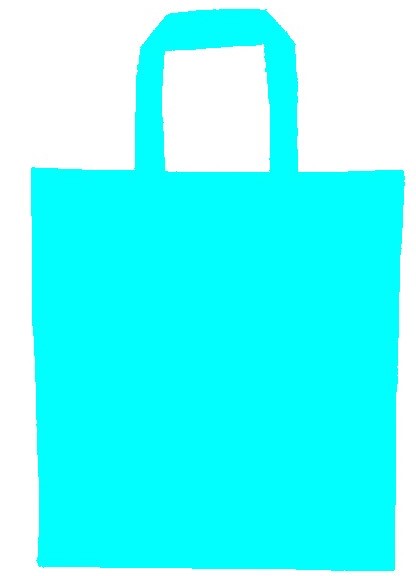 avantmaintenantLes sorcières étaient grandes.Elles ont maigri.Les sorcières étaient grosses.Elles ont des robes noires.Elles avaient des robes rouges.Elles ont rapetissé.Les sorcières faisaient peur.Elles sont légères comme tout.Les sorcières étaient lourdes.Elles font toujours un peu peur.